ПРИЛОЖЕНИЕ 1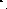 Форма заявки на участие в конференцииОргкомитетПРИЛОЖЕНИЕ 2СОГЛАСИЕ НА ПУБЛИКАЦИЮ СТАТЬИ в сборнике __________________Автор / авторы ______________________________________________________(Ф.И.О. полностью, указывать в фиксированном порядке)Название статьи: ____________________________________________________Автор, ответственный за публикацию: _________________________________Ф.И.О. ______________________________________________________________Должность __________________________________________________________Место работы / учебы ________________________________________________Рецензент (научный руководитель) ____________________________________Тел., e-mail __________________________________________________________Автор (в случае соавторства, автор, ответственный за публикацию указанной статьи) подтверждает, что данная работа:является оригинальной (ранее не была нигде опубликована, за исключением публикации в виде резюме, тезисов докладов, части обзора или диссертации);не находится на рассмотрении в других редакциях;одобрена в данном виде всеми соавторами;имеет утвержденный порядок указания имен соавторов (после подписания данного соглашения порядок авторов не может быть изменен);не содержит сведений, запрещенных к открытой публикации;одобрена учреждением, в котором она выполнена (если авторы из разных учреждений, то всеми учреждениями, в которых работают или учатся авторы).Настоящим подтверждаю свое согласие на публикацию (название статьи) ____________________________________________________________________ и безвозмездно передаю НАН ЧОУ ВО «Академия ИМСИТ» право на издание и распространение статьи вместе с приведенными в авторских справках персональными данными об авторах в электронной и бумажной версиях, для обработки и широкого распространения.Автор гарантирует, что материалы рукописи принадлежат ему лично, являются подлинными, и он имеет полномочия и право осуществить такую передачу. Автор несет ответственность за достоверность содержащихся в статье сведений. Автор (авторы) статьи, сохраняют все авторские права на опубликованную статью вместе с правом использования статьи или ее части в своих будущих работах.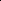 ФИО, 	«_____» __________ 2020 г.		подписьФИО участника (полностью)Город, область, странаМесто работы (учёбы)(полное название) Адрес с индексомКурс, направление подготовки / специальностьФамилия, имя, отчество, ученая степень, ученое звание научного руководителяТелефон с кодом страны и городаE-mailТема докладаФорма участия:- очное или заочное/дистанционное- выступление с докладом- стендовый доклад- форма участия творческого студенческого коллектива